						To: Norwegian School of Economics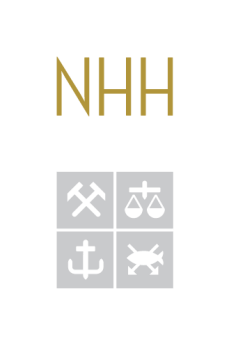 Section for Timetabling and ExamsHelleveien 305045  BergenAPPEAL AGAINST THE EXAMINATION RESULTCode: ...................      Course name: ..................................................................................................If applicable, specify all examination parts: ..................................................................................(Send a separate form for every part of the examination that you want to complain about.Candidate number: ...............      Grade: .....    Group number (if applicable): .....     Examination date: .....................Name: ..............................................................      Student number: ................................................

Birth date and social security nr: ..................................      Phone number: ..................................Date: ............................Signature: ............................................................................................................................................Notice: - If the appeal applies for a group exam/ thesis, every group member must fill in a form with personal information. See “Regulation Regulations for examinations at the Norwegian School of Economics (full-time programmes)” Section 18, bullet point 5.- Answers to the appeal will be sent to your student email address, or personal email if your right to study has been terminated. - If the appeal concerns the last result before the degree is achieved, you must notify the Examination Office that the certificate is not to be issued before the result of your appeal is complete.The deadline to appeal on the examination result is within three weeks after the date of the announcement of the grade. If you choose to ask for a grade explanation the deadline to request such is one week from the announcement of the grade, and the deadline to appeal on the grade is three weeks from the date you receive your grade explanation. See “Regulation Regulations for examinations at the Norwegian School of Economics (full-time programmes)” Section 16, 17 and 18.The grade may be in favour or disfavour of the plaintiff. The grading of the appeal censorship commission is final and may not be appealed again. See “Regulation Regulations for examinations at the Norwegian School of Economics  (full-time programmes)” Section 18, bullet point 4.This form is for the section only, and will not be forwarded to a new censorship commission. As from August 1st 2014 there will be new regulations regarding appeal grading. From this date the new censors will not be aware of the original grade, or have any information regarding former grade explanations given by the original censor.Type of exam:Tick:Written examHome exam, individualHome exam, groupThesis